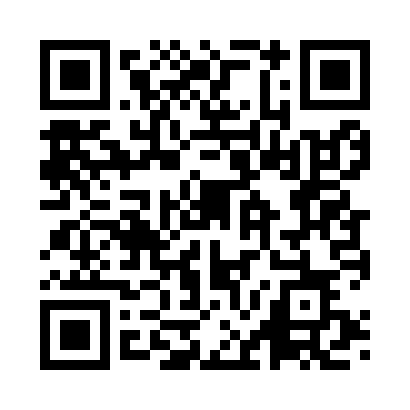 Prayer times for Alture, ItalyWed 1 May 2024 - Fri 31 May 2024High Latitude Method: Angle Based RulePrayer Calculation Method: Muslim World LeagueAsar Calculation Method: HanafiPrayer times provided by https://www.salahtimes.comDateDayFajrSunriseDhuhrAsrMaghribIsha1Wed3:535:531:046:058:1510:072Thu3:505:521:046:068:1610:093Fri3:485:501:036:068:1710:114Sat3:465:491:036:078:1810:135Sun3:445:471:036:088:2010:156Mon3:415:461:036:098:2110:177Tue3:395:451:036:098:2210:208Wed3:375:431:036:108:2410:229Thu3:345:421:036:118:2510:2410Fri3:325:411:036:128:2610:2611Sat3:305:391:036:128:2710:2812Sun3:285:381:036:138:2810:3013Mon3:265:371:036:148:3010:3214Tue3:235:361:036:148:3110:3415Wed3:215:351:036:158:3210:3616Thu3:195:331:036:168:3310:3817Fri3:175:321:036:168:3410:4018Sat3:155:311:036:178:3510:4219Sun3:135:301:036:188:3710:4420Mon3:115:291:036:188:3810:4621Tue3:095:281:036:198:3910:4822Wed3:075:271:036:208:4010:5023Thu3:055:261:036:208:4110:5224Fri3:035:251:036:218:4210:5425Sat3:015:251:046:228:4310:5626Sun2:595:241:046:228:4410:5727Mon2:575:231:046:238:4510:5928Tue2:565:221:046:238:4611:0129Wed2:545:221:046:248:4711:0330Thu2:525:211:046:258:4811:0531Fri2:515:201:046:258:4911:06